Dzień dobry Zapraszam do zapoznania się z nowymi wiadomościami z tematu 25: „Powstanie trójprzymierza i trójporozumienia”; podręcznik str. 136-138.Z materiałów, które dla Was przygotowałam poznacie:Pojęcia: Trójprzymierze i Trójporozumienie, wyścig zbrojeńJak doszło do powstania sojuszu polityczno-wojskowego nazywanego Trójprzymierzem i jakie państwa w nim uczestniczyły (str. 136-137)Jak doszło do powstania sojuszu polityczno-wojskowego nazywanego Trójporozumieniem (ententą) i jakie państwa w nim uczestniczyły (str. 137-138)Dlaczego sytuację polityczną w regionie Bałkan nazywano „kotłem bałkańskim”?Przepisz do zeszytu przedmiotowego tą notatkę.Po zjednoczeniu państwo niemieckie dążyło do zagwarantowania sobie ważnej pozycji w Europie i zabezpieczenia się przed agresją zwł. Francji. Dlatego najpierw z Austro-Węgrami podpisały porozumienie o wzajemnej pomocy w przypadku wojny (Austro-Węgry obawiały się agresji Rosji) a do niego przystąpiły także Włochy. Ten sojusz nazwano Trójprzymierzem (państwa te nazywano także centralnymi). Francja chcąc zabezpieczyć się przed dążeniami Niemiec zawarła z Wielką Brytanią (Niemcy zagrażały jej koloniom w Afryce a rozbudowa niemieckiej floty utrudniała Anglikom kontakty morskie z koloniami) porozumienie nazwane serdecznym (entente). Do tego sojuszu przystąpiła Rosja (ona i Autro-Węgry rywalizowały na Bałkanach). Tak powstało Trójporozumienie. TRÓJPRZYMIERZE				TRÓJPOROZUMIENIENiemcy					FrancjaAustro-Węgry					Wielka BrytaniaWłochy					Rosja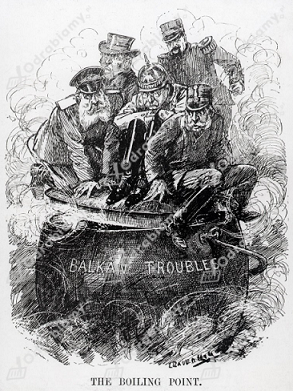 Ilustracja przedstawia tzw. kocioł bałkański. Na podstawie podręcznika i różnych źródeł wyjaśnij to określenie a także odpowiedz na pytania:Przedstawiona ilustracja to: Karykatura           b) fotografia         c) portret        d) scena rodzajowaNa ilustracji w sposób symboliczny przedstawiono:Ziemie polskie pod zaborami                        c) podział kolonialny AfrykiSytuację na Bałkanach                                  d) powstanie w IndiachNa ilustracji widzimy m.in:Prezydenta USA, cara Rosji i cesarza NiemiecCara Rosji, cesarza Austro-Węgier i cesarza NiemiecCesarza Chin, cesarza Austro-Węgier i cara RosjiPapieża, cara Rosji i cesarza NiemiecZadanie tekstowe: przeczytaj tekst źródłowy ze str. 137 „Mowa Bismarcka” i opowiedz na zawarte do niego pytania. Uwaga!Odpowiedzi na zadane pytania z tego tematu jak również tematu nr 26 proszę zapisać w postaci dokumentu Word 2003 i przesłać mi na adres mailowygsznajder.szkola2020@wp.pl do dnia 8.04.2020. Zadania zostaną ocenione.